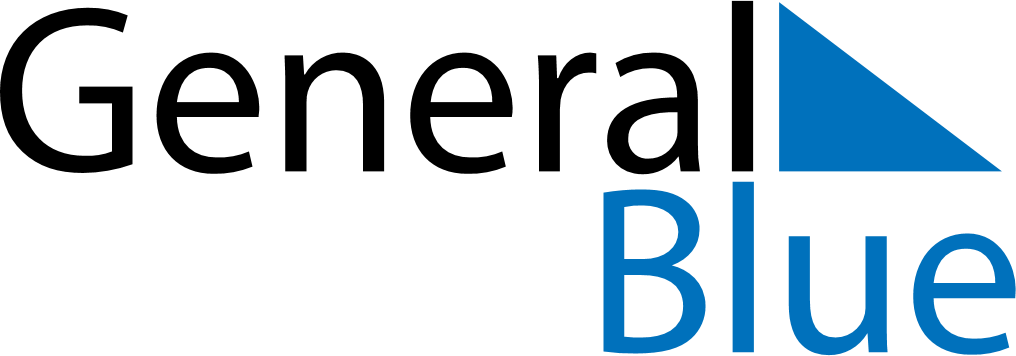 August 2024August 2024August 2024August 2024August 2024August 2024Boucherville, Quebec, CanadaBoucherville, Quebec, CanadaBoucherville, Quebec, CanadaBoucherville, Quebec, CanadaBoucherville, Quebec, CanadaBoucherville, Quebec, CanadaSunday Monday Tuesday Wednesday Thursday Friday Saturday 1 2 3 Sunrise: 5:37 AM Sunset: 8:22 PM Daylight: 14 hours and 45 minutes. Sunrise: 5:38 AM Sunset: 8:21 PM Daylight: 14 hours and 42 minutes. Sunrise: 5:39 AM Sunset: 8:19 PM Daylight: 14 hours and 40 minutes. 4 5 6 7 8 9 10 Sunrise: 5:41 AM Sunset: 8:18 PM Daylight: 14 hours and 37 minutes. Sunrise: 5:42 AM Sunset: 8:17 PM Daylight: 14 hours and 34 minutes. Sunrise: 5:43 AM Sunset: 8:15 PM Daylight: 14 hours and 32 minutes. Sunrise: 5:44 AM Sunset: 8:14 PM Daylight: 14 hours and 29 minutes. Sunrise: 5:45 AM Sunset: 8:12 PM Daylight: 14 hours and 27 minutes. Sunrise: 5:47 AM Sunset: 8:11 PM Daylight: 14 hours and 24 minutes. Sunrise: 5:48 AM Sunset: 8:09 PM Daylight: 14 hours and 21 minutes. 11 12 13 14 15 16 17 Sunrise: 5:49 AM Sunset: 8:08 PM Daylight: 14 hours and 18 minutes. Sunrise: 5:50 AM Sunset: 8:06 PM Daylight: 14 hours and 16 minutes. Sunrise: 5:51 AM Sunset: 8:05 PM Daylight: 14 hours and 13 minutes. Sunrise: 5:53 AM Sunset: 8:03 PM Daylight: 14 hours and 10 minutes. Sunrise: 5:54 AM Sunset: 8:02 PM Daylight: 14 hours and 7 minutes. Sunrise: 5:55 AM Sunset: 8:00 PM Daylight: 14 hours and 4 minutes. Sunrise: 5:56 AM Sunset: 7:58 PM Daylight: 14 hours and 2 minutes. 18 19 20 21 22 23 24 Sunrise: 5:58 AM Sunset: 7:57 PM Daylight: 13 hours and 59 minutes. Sunrise: 5:59 AM Sunset: 7:55 PM Daylight: 13 hours and 56 minutes. Sunrise: 6:00 AM Sunset: 7:53 PM Daylight: 13 hours and 53 minutes. Sunrise: 6:01 AM Sunset: 7:52 PM Daylight: 13 hours and 50 minutes. Sunrise: 6:02 AM Sunset: 7:50 PM Daylight: 13 hours and 47 minutes. Sunrise: 6:04 AM Sunset: 7:48 PM Daylight: 13 hours and 44 minutes. Sunrise: 6:05 AM Sunset: 7:46 PM Daylight: 13 hours and 41 minutes. 25 26 27 28 29 30 31 Sunrise: 6:06 AM Sunset: 7:45 PM Daylight: 13 hours and 38 minutes. Sunrise: 6:07 AM Sunset: 7:43 PM Daylight: 13 hours and 35 minutes. Sunrise: 6:09 AM Sunset: 7:41 PM Daylight: 13 hours and 32 minutes. Sunrise: 6:10 AM Sunset: 7:39 PM Daylight: 13 hours and 29 minutes. Sunrise: 6:11 AM Sunset: 7:37 PM Daylight: 13 hours and 26 minutes. Sunrise: 6:12 AM Sunset: 7:36 PM Daylight: 13 hours and 23 minutes. Sunrise: 6:13 AM Sunset: 7:34 PM Daylight: 13 hours and 20 minutes. 